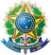 SERVIÇO PÚBLICO FEDERAL MINISTÉRIO DA EDUCAÇÃO UNIVERSIDADE FEDERAL DE SERGIPE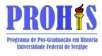 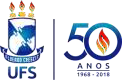 PRÓ-REITORIA DE PÓS-GRADUAÇÃO E PESQUISA PROGRAMA DE PÓS-GRADUAÇÃO HISTÓRIARESULTADO FINAL COM PONTUAÇÃO EDITAL (PROHIS) /POSGRAP/UFS N° 01 e 02/2019VAGAS PARA COMUNIDADE PROGRAMA DE PÓS-GRADUAÇÃO EM HISTÓRIA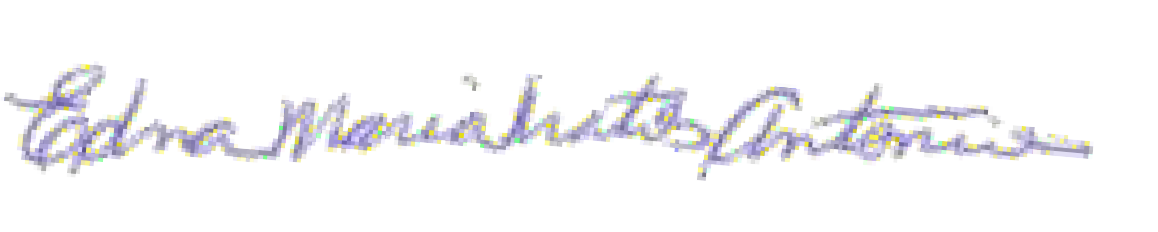 Profa. Dra. Edna Maria Matos AntonioCoordenadora do Programa de Pós-Graduação em HistóriaUniversidade Federal de Sergipe - Programa de Pós-Graduação em História/– PROHISAv. Marechal Rondon s/n – Prédio Departamental II, 1º andar. Bairro Jardim Rosa Elze - CEP: 49100-000, São Cristóvão – SE. Telefones: +55 79 3194-6394 (Secretaria) +55 79 3194-6741 (Coordenação)INSCRIÇÃOCPFMÉDIA FINALCLASSIFICAÇÃO77782067.798.265-88 	8,0177902065.996.865-757,31277934051.637.074-006,88377548016.452.784-256,86477838534.617.895-346,83578070064.628.815-69 	6,16677083060.524.245-326,13777894034.917.105-025,94878185124.056.424-415,87978232858.226.305-885,851078196155.440.687-045,781178191043.094.255-935,7612